歡送本校常國屏教官榮退活動照片（101.02.22.）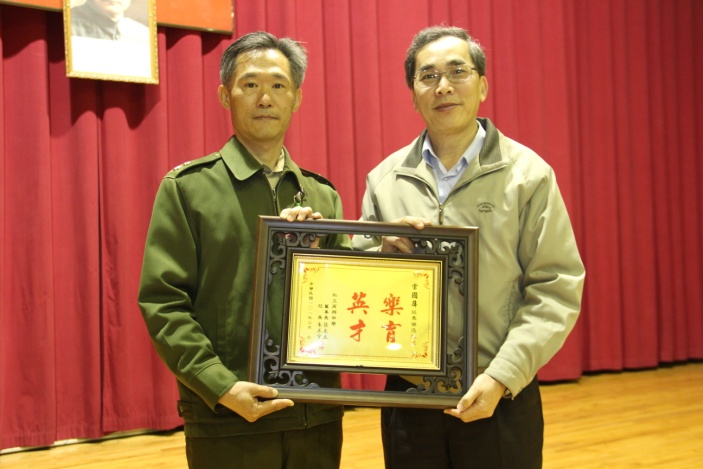 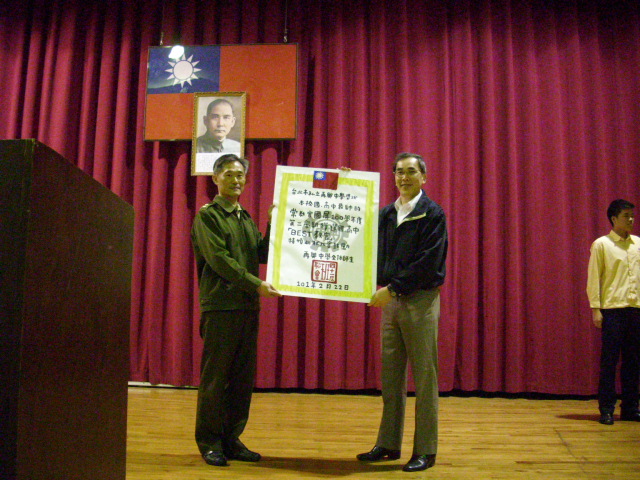 說明：說明：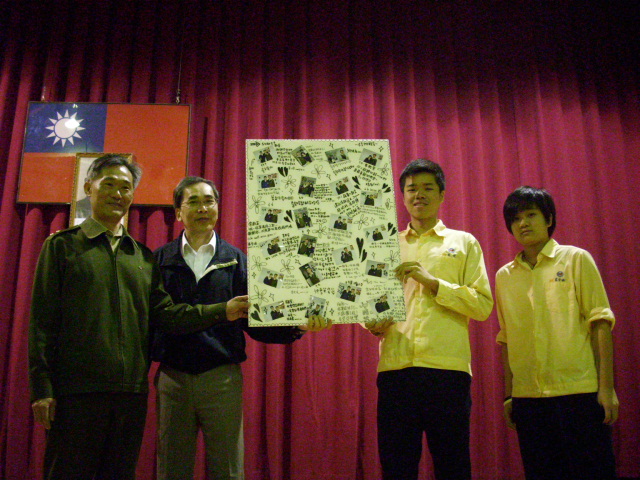 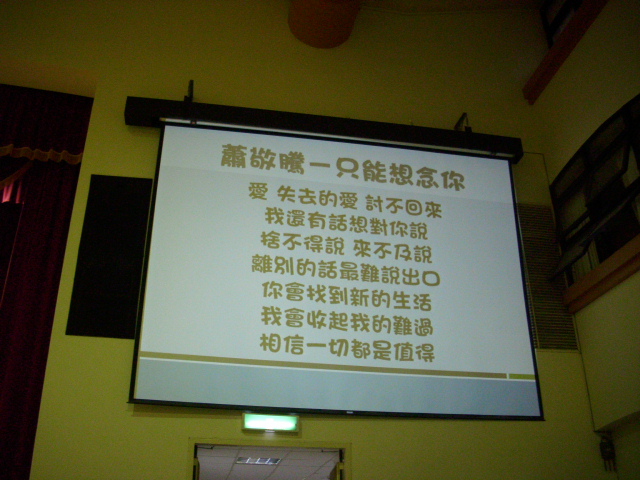 說明：說明：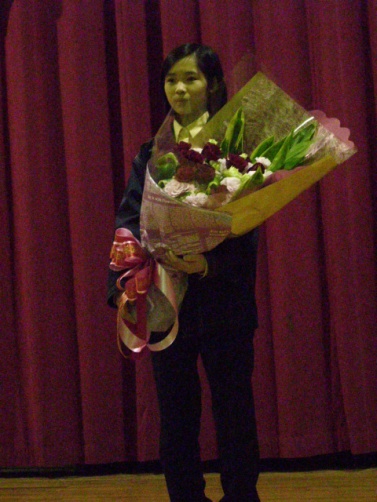 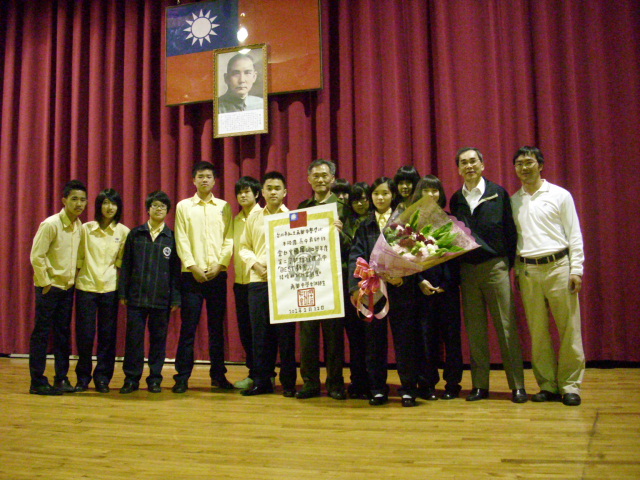 說明：說明：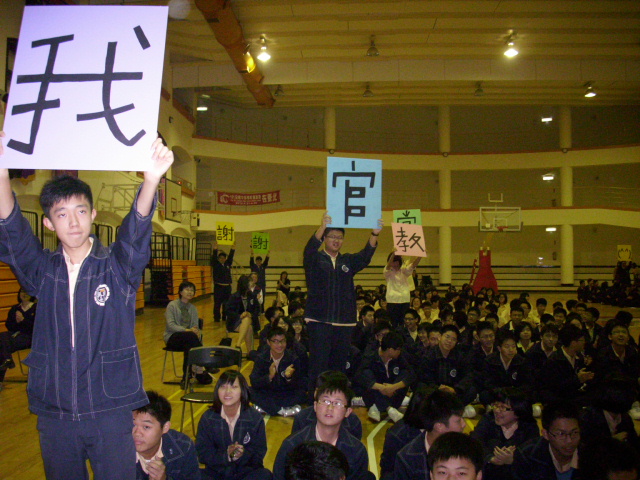 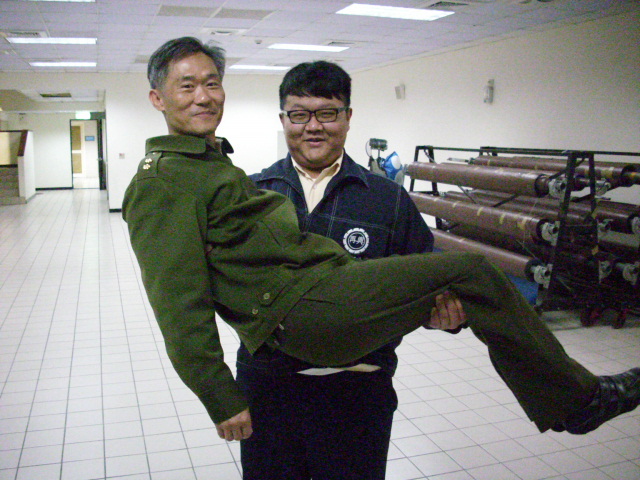 說明：說明：